NALOGA 1, obdelava kovin  PINCETA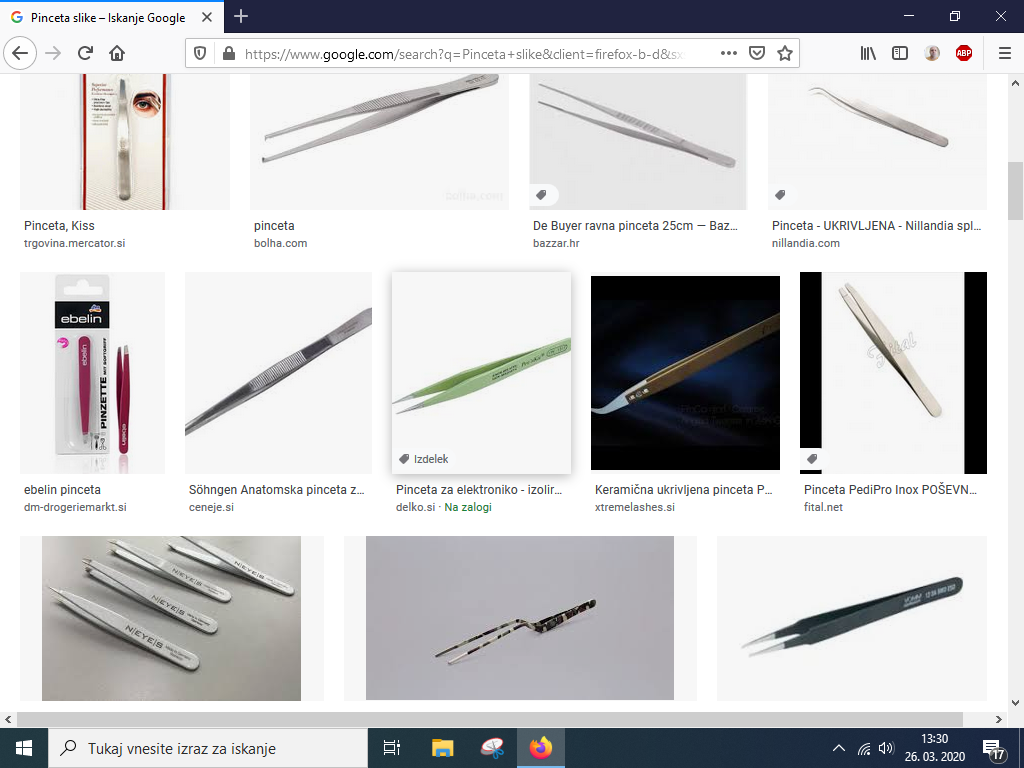 Ker ne moremo nadaljevati izdelka, ki ga delamo v šoli, bomo začeli z novim izdelkom.Naš izdelek  bo pinceta.Pinceta ali prijemalka je lahko različno oblikovana. Lahko je izdelana iz žice iz pločevine, iz umetne snovi, lahko je v kombinaciji z več gradivi. Prepustim se vaši domišljiji in kreativnosti.V nalogi morate na označeno polje narisati tehniško skico. SKICIRAJ PINCETO V OZNAČENO POLJE:Na drugo stran2. Izdelajte si obrazec za tehnološki list in ga napišite za izdelavo pincetePrimer obrazca za tehnološki list za izdelavo trikotnika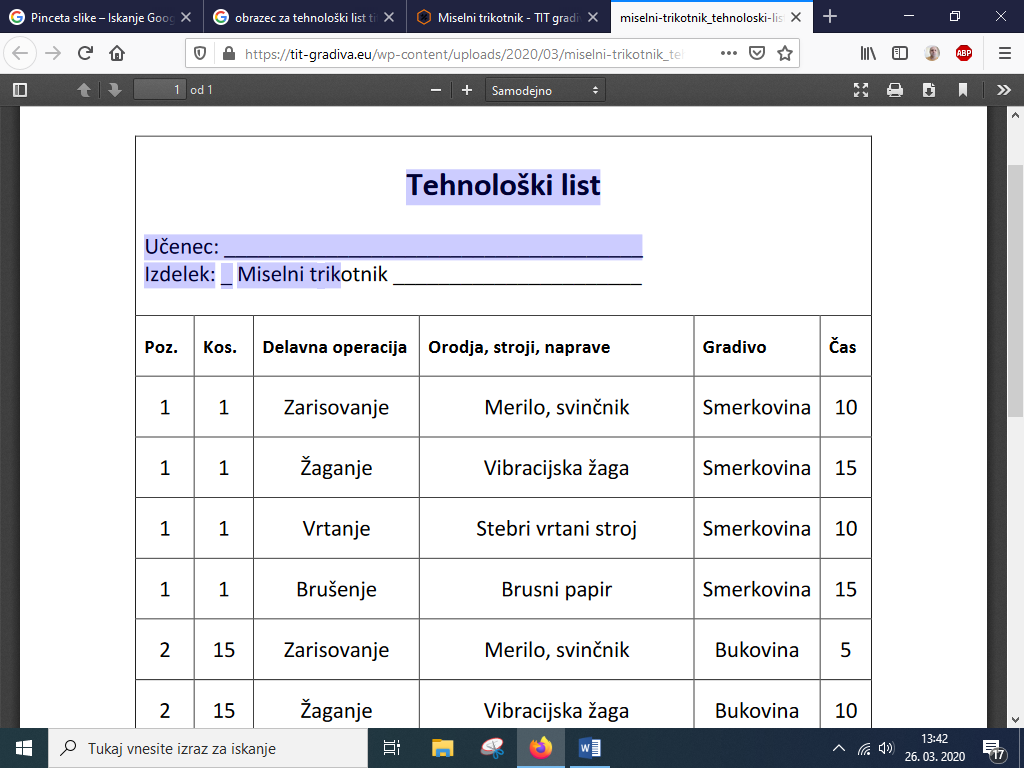 Naloge dokončajte do četrtka, 2. aprila in jih oddajte v spletni učilnici kot prilogo, če ne bo šlo, pošljite po pošti.